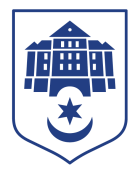 ТЕРНОПІЛЬСЬКА МІСЬКА РАДАПОСТІЙНА КОМІСІЯз питань економіки, промисловості, транспорту і зв’язку, контролю за використанням комунального майна, зовнішніх зв’язків, підприємницької діяльності, захисту прав споживачів та туризмуПротокол засідання комісії №13Від  10.12.2021Всього членів комісії: 	(4) Ольга Шахін, Віталій Хоркавий, Мар’яна Юрик, Мар’ян КозбурПрисутні члени комісії: 	(4) Ольга Шахін, Віталій Хоркавий, Мар’яна Юрик, Мар’ян КозбурКворум є. Засідання комісії правочинне.На засідання комісії запрошені:Віталіна Атенчук –  заступник начальника фінансового управління;Галина Горєва – начальник відділу торгівлі, побуту та захисту прав споживачів;Сергій Ковдриш – начальник управління обліку та контролю за використанням комунального майна;Юрій Дейнека - начальник управління стратегічного розвитку міста;Вячеслав Мокляк - заступник начальника управління житлово-комунального господарства, благоустрою та екології -  начальник відділу експлуатації інженерно-транспортних споруд;Андрій Вівчар - консультант Тернопільського комунального методичного центру науково-освітніх інновацій та моніторингу;Олег Вітрук – начальник управління транспортних мереж та зв’язку;Катерина Бабій – головний спеціаліст організаційного відділу ради управління організаційно-виконавчої роботи.Головуюча – голова комісії Ольга ШахінСлухали:	Про затвердження порядку денного, відповідно до листа від 07.12.2021 № 27663.Депутат міської ради Мар’яна Юрик брала участь в засіданні постійної комісії за допомогою електронного месенджеру, який не заборонений до використання в Україні.Результати голосування за затвердження порядку денного: За – 4, проти-0, утримались-0. Рішення прийнято. ВИРІШИЛИ:	Затвердити порядок денний комісії:Порядок денний засідання:Перше питання порядку денного СЛУХАЛИ: 	Про  бюджет  Тернопільської міської територіальної громади на  2022 рікДОПОВІДАЛА: 	Віталіна АтенчукВИСТУПИЛИ:	Ольга Шахін, Віталій Хоркавий, Мар’яна Юрик, Мар’ян КозбурРезультати голосування: За – 4, проти-0, утримались-0. Рішення прийнято.ВИРІШИЛИ: 	Погодити проект рішення міської ради «Про  бюджет  Тернопільської міської територіальної громади на  2022  рік».Друге питання порядку денного СЛУХАЛИ: 	Про затвердження Програми економічного та соціального розвитку Тернопільської міської територіальної громади на 2022-2024 рокиДОПОВІДАЛА: 	Тетяна КорчакВИСТУПИЛИ:	Ольга Шахін, Віталій Хоркавий, Мар’яна Юрик, Мар’ян КозбурРезультати голосування: За – 4, проти-0, утримались-0. Рішення прийнято.ВИРІШИЛИ: 	Погодити проект рішення міської ради «Про затвердження Програми економічного та соціального розвитку Тернопільської міської територіальної громади на 2022-2024 роки».Третє питання порядку денного СЛУХАЛИ: 	Про  виконання Плану  місцевого економічного розвитку Тернопільської міської територіальної громади на 2020-2021рокиДОПОВІДАЛА: 	Тетяна КорчакВИСТУПИЛИ:	Ольга Шахін, Віталій Хоркавий, Мар’яна Юрик, Мар’ян КозбурРезультати голосування: За – 4, проти-0, утримались-0. Рішення прийнято.ВИРІШИЛИ: 	Погодити проект рішення міської ради «Про  виконання Плану  місцевого економічного розвитку Тернопільської міської територіальної громади на 2020-2021роки».Четверте питання порядку денного СЛУХАЛИ: 	Про здійснення запозичення у 2021 році для фінансування проєкту «Оновлення електротранспорту міста Тернополя»ДОПОВІДАЛА: 	Тетяна КорчакВИСТУПИЛИ:	Ольга Шахін, Віталій Хоркавий, Мар’яна Юрик, Мар’ян КозбурРезультати голосування: За – 4, проти-0, утримались-0. Рішення прийнято.ВИРІШИЛИ: 	Погодити проект рішення міської ради «Про здійснення запозичення у 2021 році для фінансування проєкту «Оновлення електротранспорту міста Тернополя».П’яте  питання порядку денного СЛУХАЛИ: 	Про прийняття  у комунальну власність Тернопільської міської територіальної громади об’єкта спільної власності територіальних громад Тернопільського районуДОПОВІДАВ: 	Сергій Ковдриш	ВИСТУПИЛИ:	Ольга Шахін, Віталій Хоркавий, Мар’яна Юрик, Мар’ян КозбурРезультати голосування: За – 4, проти-0, утримались-0. Рішення прийнято.ВИРІШИЛИ: 	Погодити проект рішення міської ради «Про прийняття  у комунальну власність Тернопільської міської територіальної громади об’єкта спільної власності територіальних громад Тернопільського району».Шосте  питання порядку денного СЛУХАЛИ: 	Про втрату чинності рішення міської ради від 24.07.2019 №7/36/45 "Про приватизацію об'єкта комунальної власності"ДОПОВІДАВ: 	Сергій Ковдриш	ВИСТУПИЛИ:	Ольга Шахін, Віталій Хоркавий, Мар’яна Юрик, Мар’ян КозбурРезультати голосування: За – 4, проти-0, утримались-0. Рішення прийнято.ВИРІШИЛИ: 	Погодити проект рішення міської ради «Про втрату чинності рішення міської ради від 24.07.2019 №7/36/45 "Про приватизацію об'єкта комунальної власності».Сьоме  питання порядку денного СЛУХАЛИ: 		Про приватизацію об'єкта комунальної власностіДОПОВІДАВ: 	  Сергій Ковдриш	ВИСТУПИЛИ:		Ольга Шахін, Віталій Хоркавий, Мар’яна Юрик, Мар’ян КозбурРезультати голосування: За – 4, проти-0, утримались-0. Рішення прийнято.ВИРІШИЛИ: 	Погодити проект рішення міської ради «Про приватизацію об'єкта комунальної власності».Восьме питання порядку денного СЛУХАЛИ: 	Про надання дозволу на списання майна комунальної власності ДОПОВІДАВ: 	Вячеслав Мокляк ВИСТУПИЛИ:	Ольга Шахін, Віталій Хоркавий, Мар’яна Юрик, Мар’ян КозбурРезультати голосування: За – 4, проти-0, утримались-0. Рішення прийнято.ВИРІШИЛИ: 	Погодити проект рішення міської ради «Про надання дозволу на списання майна комунальної власності».Дев’яте питання порядку денного СЛУХАЛИ: 	Про надання дозволу на списання майна закладів освітиДОПОВІДАВ: 	Андрій ВівчарВИСТУПИЛИ:	Ольга Шахін, Віталій Хоркавий, Мар’яна Юрик, Мар’ян КозбурРезультати голосування: За – 4, проти-0, утримались-0. Рішення прийнято.ВИРІШИЛИ: 	Погодити проект рішення міської ради «Про надання дозволу на списання майна закладів освіти».Десяте питання порядку денного СЛУХАЛИ: 	Про затвердження плану діяльності з підготовки проектів регуляторних актів на 2022 рікДОПОВІДАЛА: 	Галина ГорєваВИСТУПИЛИ:	Ольга Шахін, Віталій Хоркавий, Мар’яна Юрик, Мар’ян КозбурРезультати голосування: За – 4, проти-0, утримались-0. Рішення прийнято.ВИРІШИЛИ: 	Погодити проект рішення міської ради «Про затвердження плану діяльності з підготовки проектів регуляторних актів на 2022 рік».Одинадцяте питання порядку денного СЛУХАЛИ: 	 Про внесення змін до Статуту комунального підприємства «Підприємство матеріально – технічного забезпечення» Тернопільської міської радиДОПОВІДАЛА: 	Галина ГорєваВИСТУПИЛИ:	Ольга Шахін, Віталій Хоркавий, Мар’яна Юрик, Мар’ян КозбурРезультати голосування: За – 4, проти-0, утримались-0. Рішення прийнято.ВИРІШИЛИ: 	Погодити проект рішення міської ради «Про внесення змін до Статуту комунального підприємства «Підприємство матеріально – технічного забезпечення» Тернопільської міської ради».Дванадцяте  питання порядку денного СЛУХАЛИ:	Про затвердження Програми розвитку міжнародного співробітництва і туризму Тернопільської міської територіальної громади на 2022-2024 рокиДОПОВІДАВ: 	Юрій ДейнекаВИСТУПИЛИ:	Ольга Шахін, Віталій Хоркавий, Мар’яна Юрик, Мар’ян КозбурРезультати голосування: За – 4, проти-0, утримались-0. Рішення прийнято.ВИРІШИЛИ:  	Погодити проект рішення міської ради «Про затвердження Програми розвитку міжнародного співробітництва і туризму Тернопільської міської територіальної громади на 2022-2024 роки».Тринадцяте  питання порядку денного СЛУХАЛИ: 	Про виконання плану надходжень від плати за тимчасове користування місцями розташування рекламних засобів, що перебувають у комунальній власностіДОПОВІДАВ: 	Юрій ДейнекаВИСТУПИЛИ:	Ольга Шахін, Віталій Хоркавий, Мар’яна Юрик, Мар’ян КозбурРезультати голосування: За – 4, проти-0, утримались-0. Рішення прийнято.ВИРІШИЛИ: 	Погодити проект рішення міської ради «Про виконання плану надходжень від плати за тимчасове користування місцями розташування рекламних засобів, що перебувають у комунальній власності».Чотирнадцяте  питання порядку денного СЛУХАЛИ: 	Про внесення змін в рішення міської ради від 28.07.2017 №7/16/6 «Про надання дозволу»ДОПОВІДАВ: 	Олег ВітрукВИСТУПИЛИ:	Ольга Шахін, Віталій Хоркавий, Мар’яна Юрик, Мар’ян КозбурРезультати голосування: За – 4, проти-0, утримались-0. Рішення прийнято.ВИРІШИЛИ: 	Погодити проект рішення міської ради «Про внесення змін в рішення міської ради від 28.07.2017 №7/16/6 «Про надання дозволу».П’ятнадцяте   питання порядку денного СЛУХАЛИ:	Про внесення змін в рішення міської ради від 18.12.2020 №8/2/11 «Про Програму розвитку пасажирського транспорту на 2021-2023 роки»ДОПОВІДАВ: 	Олег ВітрукВИСТУПИЛИ:	Ольга Шахін, Віталій Хоркавий, Мар’яна Юрик, Мар’ян КозбурРезультати голосування: За – 4, проти-0, утримались-0. Рішення прийнято.ВИРІШИЛИ: 	Погодити проект рішення міської ради «Про внесення змін в рішення міської ради від 18.12.2020 №8/2/11 «Про Програму розвитку пасажирського транспорту на 2021-2023 роки».Голова комісії							  Ольга ШахінСекретар комісії							Мар’яна ЮрикПро  бюджет  Тернопільської міської територіальної громади на  2022  рікПро затвердження Програми економічного та соціального розвитку Тернопільської міської територіальної громади на 2022-2024 рокиПро  виконання Плану  місцевого економічного розвитку Тернопільської міської територіальної громади на 2020-2021рокиПро здійснення запозичення у 2021 році для фінансування проєкту «Оновлення електротранспорту міста Тернополя»Про прийняття  у комунальну власність Тернопільської міської територіальної громади об’єкта спільної власності територіальних громад Тернопільського районуПро втрату чинності рішення міської ради від 24.07.2019 №7/36/45 "Про приватизацію об'єкта комунальної власності"Про приватизацію об'єкта комунальної власностіПро надання дозволу на списання майна комунальної власностіПро надання дозволу на списання майна закладів освітиПро затвердження плану діяльності з підготовки проектів регуляторних актів на 2022 рікПро внесення змін до Статуту комунального підприємства «Підприємство матеріально – технічного забезпечення» Тернопільської міської радиПро затвердження Програми розвитку міжнародного співробітництва і туризму Тернопільської міської територіальної громади на 2022-2024 рокиПро виконання плану надходжень від плати за тимчасове користування місцями розташування рекламних засобів, що перебувають у комунальній власностіПро внесення змін в рішення міської ради від 28.07.2017 №7/16/6 «Про надання дозволу»Про внесення змін в рішення міської ради від 18.12.2020 №8/2/11 «Про Програму розвитку пасажирського транспорту на 2021-2023 роки»